东北大学2023年硕士研究生招生考试考试大纲科目代码：613；  科目名称：宪法学一、考试性质宪法学是法学专业硕士生入学考试的业务课。考试对象为参加法学专业2023年全国硕士研究生入学考试的准考考生。二、考试形式与考试时间（一）考试形式：闭卷，笔试。（二）考试时间：180分钟。三、考查要点（一）宪法学的基础理论和基本方法。（二）宪法学的主要内容，包括宪法总论、宪法的产生与发展、国家性质、国家形式、公民基本权利和义务、选举制度、国家机构等宪法相关的基本知识。（三）运用宪法学基本理论、基本方法和知识分析问题、解决问题。四、计算器使用要求本科目无需使用计算器。附件1：试题导语参考一、简答题（共60分，4小题，每题15分）二、论述题（共50分，2小题，每题25分）三、案例分析题（共40分，2小题，每题20分）注：试题导语信息最终以试题命制为准附件2：参考书目信息许崇德、胡锦光，宪法（第七版），中国人民大学出版社，出版时间：2021年。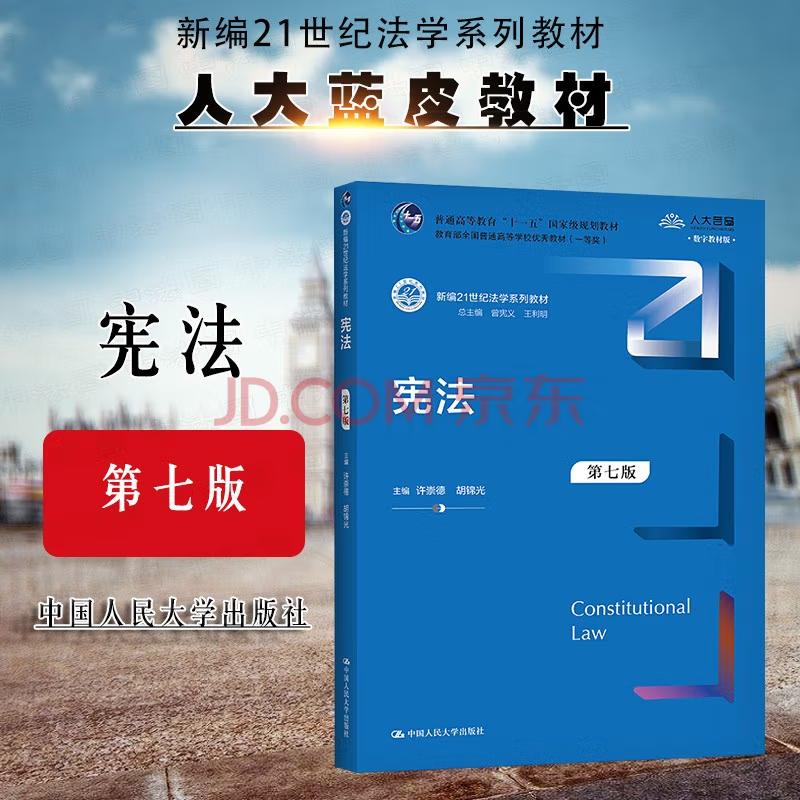 以上信息仅供参考